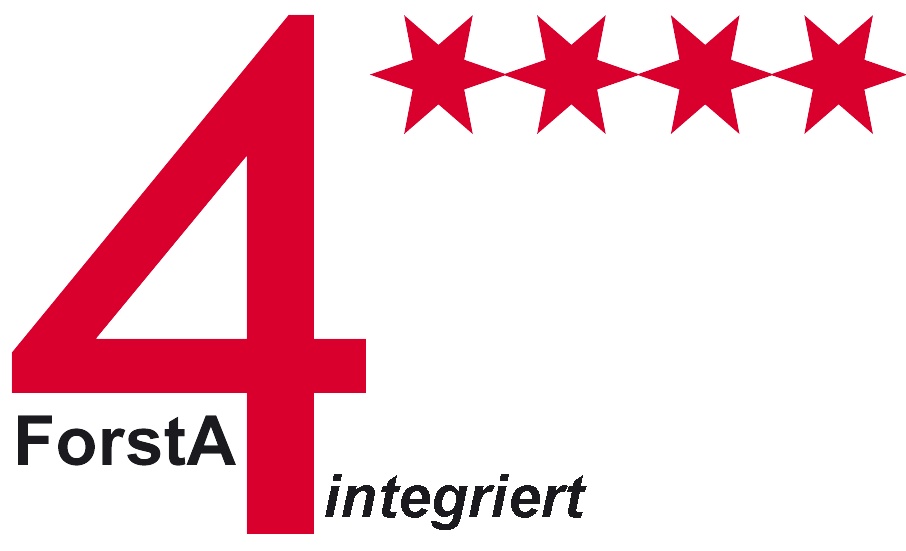 Antragsformular ForstAintegriert 2020Ausschreibung der Maßnahmenpakete 1, 3, 4 und digital 2020Wichtige Informationen zur Antragsstellung Die Maßnahmenpakete in ForstAintegriert sind:Maßnahmenpaket 1: Uni-Start Maßnahmenpaket 2: Forschendes Studieren als Studiengangsprofil (es erfolgt keine weitere Ausschreibung für das MP2)Maßnahmenpaket 3: Profilierung der General Studies Maßnahmenpaket 4: Studentische LernformateMaßnahmenpaket digital: Integration digitaler Lehr- und LernformateFür das Kalenderjahr 2020 können Mittel für Maßnahmen in den MP 1, 3, 4 und digital beantragt werden. Das Projekt hat noch eine Laufzeit bis zum 31.12.2020. Das bedeutet, dass alle Maßnahmen, die für das Wintersemester 2020/21 vorgesehen sind, in die Jahresabrechnung 2020 mit einfließen müssen. Darüber hinaus können diese Posten nicht mehr über ForstAintegriert finanziert werden. Die Mittel werden sich im letzten Projektjahr im Vergleich zu den Vorjahren verringern. Wir befinden uns in der letzten Phase des Projekts, in der keine neuen Maßnahmen mehr getestet werden. Daher werden nun ausschließlich Maßnahmen finanziert, die sich bereits etabliert haben (Förderung in den Vorjahren, positive Evaluation durch den Fachbereich und die Adressaten) und in den Fach-/Fachbereichskonzepten gut verankert sind. Dies ist ein wichtiger Pfeiler bei der nachhaltigen Wirksamkeit der Maßnahmen. Der Antrag für das Jahr 2020 wird also schwerpunktmäßig darstellen müssen, welche Verstetigungsoptionen für die beantragten Maßnahmen bestehen und wie diese Verstetigung in der noch verbleibenden Projektlaufzeit vorangetrieben werden soll.Ausgehend vom Projektantrag ForstAintegriert sollen die zur Förderung beantragten Maßnahmen die Studierenden auf das aktivierende Lernformat des Forschenden Studierens vorbereiten oder sie bei diesem unterstützen. Ein integriertes Konzept, in dem die Maßnahmen der unterschiedlichen MP ineinandergreifen, wird angestrebt. Ziele der einzelnen Maßnahmenpakete können Sie dem Antrag ForstAintegriert sowie der Ausschreibung 2018 entnehmen.Die Entscheidung über die Vergabe der Mittel erfolgt durch den Konrektor für Lehre und Studium stellvertretend für das Rektorat. Die Bescheide an die Fachbereiche werden spätestens im Dezember 2019 verschickt.Es werden ausschließlich Anträge berücksichtigt, die über das beigefügte Formular gestellt werden. Die Struktur und Angaben zur Textlänge sowie die Vorgaben bei der Kostenkalkulation sind einzuhalten. Es wird nur ein Antrag pro Fachbereich, gestellt durch den/die Studiendekan/in, entgegengenommen. In Ausnahmefällen ist es möglich, mit besonderer Begründung Maßnahmen zu beantragen, die in keines der genannten Maßnahmenpakete passen (Sonderbedarfe, s.u.). Diese kommen zum Zuge, wenn sich nach der Bewilligung und bei der Überwachung des Mittelabrufs im Jahresverlauf ergibt, dass noch Restmittel vorhanden sind. Diese Möglichkeit kann nur eröffnet werden, wenn die Fachbereiche gemäß unserem Schreiben vom 01.06.2018 am Projektcontrolling mitwirken.Bitte reichen Sie die Anträge bis zum 15.10.2019 beim Referat Lehre und Studium (z.Hd. Dr. Lisa Lüdders; lisa.luedders@vw.uni-bremen.de) ein. Nutzen Sie bitte nachfolgende tabellarische Vorlagen und maximale Zeichenvorgaben für die Beantragung in den Maßnahmenpaketen. In rot sind Beispiele eingefügt, um Ihnen das Ausfüllen zu erleichtern.Förderung in den MP 1, 3 und 4Kurze Darstellung des Lehrkonzepts des Fachs / Fachbereichs unter Berücksichtigung der Projektschwerpunkte von ForstAintegriert (Forschendes Lernen / Heterogenität):                             Max. 3000 Zeichen pro Fachbereich / 2000 pro Fach Zeichen inkl. LeerzeichenMP 1: Unistart Koordination: 
Monika Sowinska, Zentrale Studienberatung, Tel.: -61161, E-Mail: sowinska@uni-bremen.de Für Maßnahmen, die bereits in den Vorjahren durchgeführt und positiv evaluiert wurden, können folgende Mittel beantragt werden:Mittel für studentische Hilfskräfte, insb. Tutor*innen / Mentor*innen / Coaches  Mittel zur Vergabe von Lehr- oder Honorarverträgen), z.B. für Vorkurse oder die Einbindung von Berufspraktiker*innen,Sachmittel (z.B. für Druckkosten, Verbrauchsmaterialien für Laborversuche, etc. – keine Anschaffungen, die zur Grundausstattung gehören wie z.B. Laptops, Papier, usw.); Einzelfallentscheidungen im Rahmen des Budgets und der Richtlinien des Mittelgebers – vorherige Absprache mit der Projektkoordination wird empfohlen.Bei studienfachübergreifenden Maßnahmen sind alle beteiligten Fächer in der Spalte Studienfach zu nennen.Der Fachbereich beantragt die Finanzierung folgender Maßnahmen (fachbezogen; weitere Zeilen können ergänzt werden):MP 3: Profilierung der General StudiesKoordination: 
Maximilian Hohmann, Referat Lehre und Studium, Tel.: -60389, E-Mail: hohmann@uni-bremen.deFür Maßnahmen, die bereits in den Vorjahren durchgeführt und positiv evaluiert wurden, können folgende Mittel beantragt werden:Mittel zur Vergabe von Lehr- oder Honorarverträgen für fachspezifische Angebote (Veranstaltungen, die für Studierende mehrerer Fächer innerhalb des Fachbereichs angeboten werden, können diese in der Spalte Studienfach mit „Fachbereich“ gekennzeichnet werden) Mittel zur Vergabe von Lehr- oder Honorarverträgen für interdisziplinäre / fachübergreifende Angebote (diese können in der Spalte Studienfach mit „übergreifend“ gekennzeichnet werden)Mittel für studentische Hilfskräfte, insb. Tutor*innen.Der Fachbereich beantragt die Finanzierung folgender Maßnahmen (fachbezogen; weitere Zeilen können ergänzt werden):MP 4: Studentische Lernformate Koordination: 
Jörg Riedel, Studierwerkstatt, Tel.: -61013, E-Mail: riedel@uni-bremen.de Für Maßnahmen, die bereits in den Vorjahren durchgeführt und positiv evaluiert wurden, können folgende Mittel beantragt werden:Mittel für studentische Schreib- oder Forschungscoaches,Mittel für Referent*innen (Honorarverträge) und Sachmittel für studentische Forschungskonferenzen,Ggf. weitere Mittel für Maßnahmen, die nicht den o.g. Kostenarten zugeordnet werden können . Der Fachbereich beantragt die Finanzierung folgender Maßnahmen (fachbezogen; weitere Zeilen können ergänzt werden):Förderung in MP digitalKoordination: 
Stefanie Wiechers, ZMML, Tel.: -61434, E-Mail: wiechers@uni-bremen.deIm Maßnahmenpaket digital wird 2020 eine kleine Anzahl neuer Projekte in die Förderung aufgenommen. Lehrende aller Fachbereiche können Unterstützung für die Entwicklung und Umsetzung eines Blended Learning-Konzepts beantragen. Dies kann gemeinsam mit anderen Lehrenden, mit Studierenden und/oder externen Partner*innen erfolgen und eine komplette Lehrveranstaltung oder maßgebliche Teile davon umfassen. Wegen der kurzen Restlaufzeit von ForstAintegriert ergeben sich folgende Voraussetzungen für die Förderung:Geförderte Lehrveranstaltungen müssen im Sommersemester 2020 durchgeführt werden. Bitte beachten Sie bei der Konzeption und Zeitplanung, dass die notwendigen Inhalte, Materialien und technischen Rahmenbedingungen rechtzeitig einsatzbereit sein müssen. Aufgrund des Zeitdrucks können in diesem Durchgang nur Lehrende mit relevanten Vorerfahrungen im Bereich digital unterstützter Lehre in die Förderung aufgenommen werden.Mögliche Schwerpunkte sind die Erstellung von Webinar-Formaten, Inverted Classroom sowie Erstellung, Verbreitung und Veröffentlichung von Open Educational Resources (OER) in der Lehre. Das Förderkonzept ist möglichst offen angelegt, so dass weiterführende fachspezifische Ausrichtungen nach vorheriger Absprache mit dem ZMML möglich sind.Die Förderung erfolgt unter der Leitung des ZMML und unterstützt alle Phasen, d.h. Planung, Umsetzung, Evaluation und Vorschläge für die Überarbeitung der Veranstaltung. Sie umfasst:individuelle mediendidaktische Beratung zu Blended Learning, Inverted Classroom, OER in der Lehre, Webinaren, Urheberrecht und Lizenzierung, Nutzung verschiedener Tools und Werkzeuge, Online-Moderation und Betreuung,bei Bedarf die Durchführung professioneller Medienproduktionen durch das ZMML inkl. Kostenübernahme für die Erstellung didaktisch aufbereiteter Erklär- und Lernvideos,Unterstützung bei der Umsetzung und Evaluation der Lehrveranstaltung,studentische Hilfskraft-Mittel für Tutor*innen (z.B. für die Gestaltung der Präsentationsfolien, zur Mitwirkung bei den Videoaufnahmen oder bei der Betreuung der Präsenzphasen),Schulung der Tutor*innen durch das ZMML,Mittel für Honorare und Reisekosten von Gastdozierenden,Austausch mit den ForstA digital-geförderten Lehrenden der ersten beiden Ausschreibungsrunden.Interessierte Lehrende wenden sich vor der Antragstellung an das ZMML und erhalten eine individuelle Beratung: Bitte vereinbaren Sie per Mail an forsta-digital@uni-bremen.de einen Beratungstermin.Es können folgende Mittel beantragt werden:Mittel für studentische Hilfskräfte,Mittel zur Vergabe von Honorarverträgen, z.B. für Gastreferent*innen,Sachmittel (z.B. für Druckkosten, technische Infrastruktur, etc. – keine Anschaffungen, die zur Grundausstattung gehören wie z.B. Laptops, Papier, usw.); Einzelfallentscheidungen im Rahmen des Budgets und der Richtlinien des Mittelgebers – vorherige Absprache mit der Projektkoordination wird empfohlen.Zur Beschreibung des Projektes nutzen Sie bitte das Antragsformular MPdigital 2020. Wir gehen davon aus, dass die geförderten Lehrenden:ihre Lehrveranstaltung gemeinsam mit dem ZMML evaluieren,ihr Projekt präsentieren (Auftakt/Abschlussveranstaltung, Website),bereit sind, ihre Lehr-/Lernmaterialien unter einer freien (Creative Commons) Lizenz zu lizensieren.Nutzen Sie bitte folgendes Antragsvorlage für eine Förderung im MP digital:NACHFOLGENDES FORMULAR NUR FÜR DIGITALE PROJEKTE VERWENDEN!Der Abschluss der geförderten Projektphase muss bis spätestens 30.11.2020 erfolgen.Ich bestätige hiermit, dass ich erstellte Inhalte als offenes Lehr-Lern-Material (OER) unter einer Creative Commons Lizenz zu Verfügung stellen werde.Bremen, den				Antragsteller(in)IV. KostenaufstellungDaraus ergibt sich der folgende Bedarf an Mitteln (sortiert nach Art der Mittel, nicht mehr nach Maßnahmenpaketen):Tutorien / Studentische Hilfskräfte / Coaches (SHK) (maßnahmenbezogen; weitere Zeilen können ergänzt werden; semesterweise) (Performa-Gebühren können nicht beantragt werden und werden aus dem Grundaushalt der Universität zentral finanziert)Lehraufträge / Honorarverträge / Gastvorträge (LA / HV / GV) (nur ein LA / HV / GV pro Zeile; weitere Zeilen können ergänzt werden; semesterweise)SachmittelSonderbedarfeFalls sich aus Maßnahmen der Vorjahre und den bisherigen Projekterfahrungen weitere Bedarfe ergeben haben, die in keines der genannten Maßnahmenpakete passen, können diese einmalig aus Projektmitteln finanziert werden. Denkbar sind hier insb. fachspezifische hochschuldidaktische Maßnahmen oder Workshops, übergreifende Gastvorträge o.ä. Sachmittel, insbesondere investive Maßnahmen, können in der Regel nicht finanziert werden, da hierfür in jedem Fall eine Umwidmung im Projektplan erforderlich ist, die beim Mittelgeber zu beantragen ist. Es besteht die Möglichkeit, entsprechende Bedarfe mit ausgewiesenem Projektbezug, die besondere Nachhaltigkeit versprechen oder der Verstetigung von Maßnahmen dienlich sind, sind hier zu benennen. Diese Anträge sind aber von der Bewilligung durch den Konrektor zunächst ausgenommen und werden bei Verfügbarkeit von Restmitteln erst im Jahresverlauf mit dem Mittelgeber besprochen.AntragsnummerName  und Ziele der Maßnahme / VerstetigungStudienfachMP1-00Brückenkurs Unistart mit TutorienSinologieZiele: (max. 500 Zeichen pro Maßnahme): Lorem ipsum dolor sit amet, consetetur sadipscing elitr, sed diam nonumy eirmod tempor invidunt ut labore et dolore magna aliquyam erat, sed diam voluptua. Ziele: (max. 500 Zeichen pro Maßnahme): Lorem ipsum dolor sit amet, consetetur sadipscing elitr, sed diam nonumy eirmod tempor invidunt ut labore et dolore magna aliquyam erat, sed diam voluptua. Plan zur Verstetigung (max. 500 Zeichen pro Maßnahme): Lorem ipsum dolor sit amet, consetetur sadipscing elitr, sed diam nonumy eirmod tempor invidunt ut labore et dolore magna aliquyam erat, sed diam voluptua. Plan zur Verstetigung (max. 500 Zeichen pro Maßnahme): Lorem ipsum dolor sit amet, consetetur sadipscing elitr, sed diam nonumy eirmod tempor invidunt ut labore et dolore magna aliquyam erat, sed diam voluptua. MP1-01Ziele: Ziele: Plan zur Verstetigung:Plan zur Verstetigung:MP1-02Ziele: Ziele: Plan zur Verstetigung:Plan zur Verstetigung:MP1-03Ziele: Ziele: Plan zur Verstetigung:Plan zur Verstetigung:MP1-04Ziele: Ziele: Plan zur Verstetigung:Plan zur Verstetigung:MP1-05Ziele: Ziele: Plan zur Verstetigung:Plan zur Verstetigung:AntragsnummerName  und Ziele der Maßnahme / VerstetigungStudienfachMP3-00Lehrauftrag „Ethische Grundlagen im Entscheidungsmanagement“ManagementZiele: (max. 500 Zeichen pro Maßnahme): Lorem ipsum dolor sit amet, consetetur sadipscing elitr, sed diam nonumy eirmod tempor invidunt ut labore et dolore magna aliquyam erat, sed diam voluptua. Ziele: (max. 500 Zeichen pro Maßnahme): Lorem ipsum dolor sit amet, consetetur sadipscing elitr, sed diam nonumy eirmod tempor invidunt ut labore et dolore magna aliquyam erat, sed diam voluptua. Plan zur Verstetigung (max. 500 Zeichen pro Maßnahme): Lorem ipsum dolor sit amet, consetetur sadipscing elitr, sed diam nonumy eirmod tempor invidunt ut labore et dolore magna aliquyam erat, sed diam voluptua. Plan zur Verstetigung (max. 500 Zeichen pro Maßnahme): Lorem ipsum dolor sit amet, consetetur sadipscing elitr, sed diam nonumy eirmod tempor invidunt ut labore et dolore magna aliquyam erat, sed diam voluptua. MP3-01Ziele: Ziele: Plan zur Verstetigung:Plan zur Verstetigung:MP3-02Ziele: Ziele: Plan zur Verstetigung:Plan zur Verstetigung:MP3-03Ziele: Ziele: Plan zur Verstetigung:Plan zur Verstetigung:MP3-04Ziele: Ziele: Plan zur Verstetigung:Plan zur Verstetigung:MP3-05Ziele: Ziele: Plan zur Verstetigung:Plan zur Verstetigung:MP3-06Ziele: Ziele: Plan zur Verstetigung:Plan zur Verstetigung:AntragsnummerName  und Ziele der Maßnahme / VerstetigungStudienfachMP4-00Offene SchreibberatungArchäologieZiele: (max. 500 Zeichen pro Maßnahme): Lorem ipsum dolor sit amet, consetetur sadipscing elitr, sed diam nonumy eirmod tempor invidunt ut labore et dolore magna aliquyam erat, sed diam voluptua. Ziele: (max. 500 Zeichen pro Maßnahme): Lorem ipsum dolor sit amet, consetetur sadipscing elitr, sed diam nonumy eirmod tempor invidunt ut labore et dolore magna aliquyam erat, sed diam voluptua. Plan zur Verstetigung (max. 500 Zeichen pro Maßnahme): Lorem ipsum dolor sit amet, consetetur sadipscing elitr, sed diam nonumy eirmod tempor invidunt ut labore et dolore magna aliquyam erat, sed diam voluptua. Plan zur Verstetigung (max. 500 Zeichen pro Maßnahme): Lorem ipsum dolor sit amet, consetetur sadipscing elitr, sed diam nonumy eirmod tempor invidunt ut labore et dolore magna aliquyam erat, sed diam voluptua. MP4-01Ziele: Ziele: Plan zur Verstetigung:Plan zur Verstetigung:MP4-02Ziele: Ziele: Plan zur Verstetigung:Plan zur Verstetigung:MP4-03Ziele: Ziele: Plan zur Verstetigung:Plan zur Verstetigung:MP4-04Ziele: Ziele: Plan zur Verstetigung:Plan zur Verstetigung:MP4-05Ziele: Ziele: Plan zur Verstetigung:Plan zur Verstetigung:MP4-06Ziele: Ziele: Plan zur Verstetigung:Plan zur Verstetigung:Antragsteller*INAntragsteller*INAntragsteller*INAntragsteller*inAntragsteller*inTelefon dienstlichTelefon dienstlichE-Mail dienstlichE-Mail dienstlichFachbereich / Studiengang / Modul / LehrveranstaltungFachbereich / Studiengang / Modul / LehrveranstaltungWeitere Personen im ProjektteamWeitere Personen im ProjektteamWeitere Personen im ProjektteamNamenNamenE-Mail-Adressen dienstlichE-Mail-Adressen dienstlichBeschreibung des GEPLANTEN PROJEKTESBeschreibung des GEPLANTEN PROJEKTESBeschreibung des GEPLANTEN PROJEKTESTitel Ihres ProjektesTitel Ihres ProjektesTitel Ihres ProjektesKurzbeschreibung Ihres Projektes (max. 1000 Zeichen)Kurzbeschreibung Ihres Projektes (max. 1000 Zeichen)Kurzbeschreibung Ihres Projektes (max. 1000 Zeichen)Ziele des ProjektesWas möchten Sie erreichen oder verändern, um forschendes Studieren zu unterstützen?Welche Ziele verfolgen Sie mit der Einführung eines digital unterstützten Konzepts für Ihre Veranstaltung? (max. 500 Zeichen)Ziele des ProjektesWas möchten Sie erreichen oder verändern, um forschendes Studieren zu unterstützen?Welche Ziele verfolgen Sie mit der Einführung eines digital unterstützten Konzepts für Ihre Veranstaltung? (max. 500 Zeichen)Ziele des ProjektesWas möchten Sie erreichen oder verändern, um forschendes Studieren zu unterstützen?Welche Ziele verfolgen Sie mit der Einführung eines digital unterstützten Konzepts für Ihre Veranstaltung? (max. 500 Zeichen)InhalteGeben Sie eine Übersicht über die Inhalte Ihrer geplanten Veranstaltung bzw. OER-Materialien.InhalteGeben Sie eine Übersicht über die Inhalte Ihrer geplanten Veranstaltung bzw. OER-Materialien.InhalteGeben Sie eine Übersicht über die Inhalte Ihrer geplanten Veranstaltung bzw. OER-Materialien.ZeitplanWelche Arbeitsschritte sollen wann durch welche Akteur*innen (z.B. Lehrende, SHK, das ZMML) erfolgen? (Bei Bedarf als Anlage grafisch ausführen)ZeitplanWelche Arbeitsschritte sollen wann durch welche Akteur*innen (z.B. Lehrende, SHK, das ZMML) erfolgen? (Bei Bedarf als Anlage grafisch ausführen)ZeitplanWelche Arbeitsschritte sollen wann durch welche Akteur*innen (z.B. Lehrende, SHK, das ZMML) erfolgen? (Bei Bedarf als Anlage grafisch ausführen)Inverted Classroom und interaktive Online-Seminare: Online- & PräsenzphaseBeschreiben Sie die geplante Verbindung von Online- und Präsenzphasen. Wie werden Sie die Studierenden in die Nutzung des Blended Learning-Formats einführen und sie im Verlauf der Veranstaltung unterstützen?Inverted Classroom und interaktive Online-Seminare: Online- & PräsenzphaseBeschreiben Sie die geplante Verbindung von Online- und Präsenzphasen. Wie werden Sie die Studierenden in die Nutzung des Blended Learning-Formats einführen und sie im Verlauf der Veranstaltung unterstützen?Inverted Classroom und interaktive Online-Seminare: Online- & PräsenzphaseBeschreiben Sie die geplante Verbindung von Online- und Präsenzphasen. Wie werden Sie die Studierenden in die Nutzung des Blended Learning-Formats einführen und sie im Verlauf der Veranstaltung unterstützen?LernergebnisseWas können die Lernenden, nachdem sie an der Veranstaltung teilgenommen haben, wissen, machen, erstellen, ausprobieren, reflektieren…?LernergebnisseWas können die Lernenden, nachdem sie an der Veranstaltung teilgenommen haben, wissen, machen, erstellen, ausprobieren, reflektieren…?LernergebnisseWas können die Lernenden, nachdem sie an der Veranstaltung teilgenommen haben, wissen, machen, erstellen, ausprobieren, reflektieren…?Medien und Instrumente	Welche Medien, Werkzeuge und Formate wollen Sie einbinden?Medien und Instrumente	Welche Medien, Werkzeuge und Formate wollen Sie einbinden?Medien und Instrumente	Welche Medien, Werkzeuge und Formate wollen Sie einbinden?Einbettung der VeranstaltungSkizzieren Sie, wie die Lehrveranstaltung sinnvoll in das zugehörige Modul und in das Profil des Studiengangs eingebettet ist.Einbettung der VeranstaltungSkizzieren Sie, wie die Lehrveranstaltung sinnvoll in das zugehörige Modul und in das Profil des Studiengangs eingebettet ist.Einbettung der VeranstaltungSkizzieren Sie, wie die Lehrveranstaltung sinnvoll in das zugehörige Modul und in das Profil des Studiengangs eingebettet ist.Nachhaltigkeit / Curriculare Verankerung / Plan zur VerstetigungNachhaltigkeit / Curriculare Verankerung / Plan zur VerstetigungNachhaltigkeit / Curriculare Verankerung / Plan zur Verstetigung UNTERSTÜTZUNGSBEDARF UNTERSTÜTZUNGSBEDARF UNTERSTÜTZUNGSBEDARFUnterstützungsbedarf: studentische HilfskräfteWie viele studentische Hilfskräfte möchten Sie wann mit welchen Aufgaben zur Unterstützung Ihres Projektes einsetzen?Unterstützungsbedarf: studentische HilfskräfteWie viele studentische Hilfskräfte möchten Sie wann mit welchen Aufgaben zur Unterstützung Ihres Projektes einsetzen?Unterstützungsbedarf: studentische HilfskräfteWie viele studentische Hilfskräfte möchten Sie wann mit welchen Aufgaben zur Unterstützung Ihres Projektes einsetzen?Unterstützungsbedarf: Gastvorträge, HonorarverträgeZweck des Auftrags, Vergütung, Durchführungszeitraum, ggf. Name der LehrendenUnterstützungsbedarf: Gastvorträge, HonorarverträgeZweck des Auftrags, Vergütung, Durchführungszeitraum, ggf. Name der LehrendenUnterstützungsbedarf: Gastvorträge, HonorarverträgeZweck des Auftrags, Vergütung, Durchführungszeitraum, ggf. Name der LehrendenUnterstützungsbedarf: Sachmittelz.B. Druckkosten, technische Infrastruktur, ReisekostenUnterstützungsbedarf: Sachmittelz.B. Druckkosten, technische Infrastruktur, ReisekostenUnterstützungsbedarf: Sachmittelz.B. Druckkosten, technische Infrastruktur, ReisekostenUnterstützungsbedarf: Konzeption und Produktion durch das ZMMLZu welchen Themen benötigen Sie in der Konzeptions- und Umsetzungsphase Unterstützung?Unterstützungsbedarf: Konzeption und Produktion durch das ZMMLZu welchen Themen benötigen Sie in der Konzeptions- und Umsetzungsphase Unterstützung?Unterstützungsbedarf: Konzeption und Produktion durch das ZMMLZu welchen Themen benötigen Sie in der Konzeptions- und Umsetzungsphase Unterstützung?☐Mediendidaktisches Design von LernarrangementsMediendidaktisches Design von Lernarrangements☐Zielgruppenorientierung im Online-LernenZielgruppenorientierung im Online-Lernen☐Didaktisch sinnvolle Verbindung von Präsenz- und Online-PhasenDidaktisch sinnvolle Verbindung von Präsenz- und Online-Phasen☐Adobe Connect und Online-Moderation und -betreuungAdobe Connect und Online-Moderation und -betreuung☐Umgang mit digitalen Tools zur Erstellung und Bereitstellung der LerninhalteUmgang mit digitalen Tools zur Erstellung und Bereitstellung der Lerninhalte☐Urheberrecht und Creative Commons LizenzenUrheberrecht und Creative Commons Lizenzen☐Andere:Andere:Antrags-nummerZuordnung zu Maßnahme (s.o.)Anzahl aller SHK-Stunden dieser MaßnahmeVerteilt auf Anzahl VerträgeVerteilt auf Anzahl MonateZeitraum der DurchführungMPX-YZSchreibcoach für LV „Einführung in die Grundagen“ (Dr. Dada)120 
(Erläuterung: 20 Std. pro Monat pro Tutor, verteilt auf zwei Verträge über je drei Monate)23SoSe 2020Laufende NummerZuordnung zu Maßnahme (s.o.)Anzahl SWS des LAVergütung (Stundensatz) gemäß Lehrauftrags-ordnung oder pauschales HonorarZeitraum der DurchführungName der/ des Lehr-beauftragten (wenn bekannt)MPX-YZBrückenkurs Uni-Start2826,00 €WS 2020/21B. BeispielLaufende NummerZuordnung zu Maßnahme (s.o.)Art der SachmittelSummeMPX-YZStudentische ForschungskonferenzDruckkosten für Flyer und Plakate200 EURName und Ziele der Maßnahme (Begründung)(max. 500 Zeichen)KostenArt der KostenBEIPSPIEL: Hochschuldidaktischer Workshop für Lehrende im Fach XY zur Erarbeitung eines gemeinsamen Curriculums des Forschenden Lernens im Studiengang1200 EURHonorarvertrag